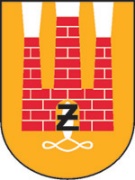 PREZYDENT MIASTA ŻYRARDOWAPl. Jana Pawła II Nr 1 96-300 Żyrardów tel: 46 858-15-00 fax: 46 858-15-11www.zyrardow.pl, www.bip.zyrardow.plŻyrardów, dnia 14 lipca 2020 r. ZP.271.2.15.2020.ADZamawiający Miasto Żyrardów na podstawie art. 86 ust. 5 ustawy Prawo zamówień publicznych (Dz. U. z 2019 r., poz. 1843 tj.) udostępnia informację z publicznego otwarcia ofert w przetargu nieograniczonym pn: Utrzymanie terenów zieleni publicznej  na terenie Miasta Żyrardowa.W terminie składania ofert tj. do godziny 10:00 dnia 14 lipca 2020 r. do Zamawiającego wpłynęły dwie oferty. Przed otwarciem ofert podano kwotę jaką Zamawiający zamierza przeznaczyć na sfinansowanie zamówienia w wysokości: 1 100 000,00 zł brutto (słownie: jeden milion sto tysięcy 00/100 zł)Zestawienie złożonych ofert: Oferta nr 1 złożona przez:REMONDIS Sp. z o.o. ul. Zawodzie 18, 02-981 Warszawa Cena brutto 3 611 148,90 zł. (słownie: trzy miliony sześćset jedenaście tysięcy sto czterdzieści osiem 90/100 zł.)Czas zakończenia robót od dnia wprowadzenia na nie wykonawcy 2 dni.Termin płatności faktury wynosi 30 dniOferta nr 2 złożona przez:Przedsiębiorstwo Gospodarki Komunalnej „Żyrardów” Sp. z o.o. z siedzibą ul. Czysta 5, 96-300 Żyrardów. Cena brutto 4 235 575,62 zł (słownie: cztery miliony dwieście trzydzieści pięć tysięcy pięćset siedemdziesiąt pięć 62/100 zł)Czas zakończenia robót od dnia wprowadzenia na nie wykonawcy 2 dni.Termin płatności faktury wynosi 30 dniWarunki płatności i termin wykonania zamówienia zostały określone w SIWZ. 	(-) Z upoważnieniaPrezydenta Miasta ŻyrardowaKatarzyna KrawczykZastępca PrezydentaMiasta Żyrardowa